Faculty profile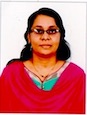 Faculty Name			: Dr. Haseena A			Designation			: Assistant ProfessorPEN           			: 379147Department			: MathematicsIs HOD                  		: NoPermanent Address		: Haseena Manzil, Kunnachi, Elappully, Palakkad 678622Contact Number		: 9747308345Email				: haseenalathif@yahoo.co.inExperience Details		:1. Assistant Professor, Govt. Engineering College,                                                      Sreekrishnapuram                                                 2. Assistant Professor, Govt.College ChitturEducational qualificationsBroad Area of Research		: Differential Equations (Mathematics)Publications (Newest first)1. A. Haseena, M. Suvinthra, Manil. T. Mohan and K. Balachandran, Moderate deviations for stochastic tidal dynamics equations with multiplicative Gaussian noise, Applicable Analysis (2020), 1-35. 2. A. Haseena, M. Suvinthra and N. Annapoorani, Large deviations for stochastic in- tegrodifferential equations of the Itˆo type with multiple randomness, Filomat, 32(2) (2018), 473-487. 3. A. Haseena, M. Suvinthra and N. Annapoorani, On large deviations of stochastic integrodifferential equations with Brownian motion, Discontinuity, Nonlinearity, and Complexity, 6(3) (2017), 281-294. 4. A. Haseena, M. Suvinthra, K. Balachandran and N. Annapoorani, Large deviation principle for stochastic differential equations with locally monotone coefficients, Filomat (submitted and processing awaited). 
5. A. Haseena, M. Suvinthra, K. Balachandran and N. Annapoorani, Large deviation principle for stochastic SIRI-PDE epidemic model with multiplicative Levy noise, Communications on Stochastic Analysis (submitted and processing awaited). Books/ Chapters Published1. Nil2. NilPaper PresentationsAreas Of Interest :Large Deviations TheoryStochastic Partial Differential EquationsMathematical Fluid DynamicsMathematical BiologyField of Research :Large Deviations TheoryMathematical Fluid DynamicsMathematical BiologyResearch Projects and Grants	Research Guideship DetailsNumber of students registered for Ph D	:1Number of students awarded		:0Seminars / Workshops OrganizedProfessional Appointments (Such as Chairman, Director etc)Recognition and AwardsAcademic & Administrative Responsibilities Convenor, Career Guidance and Placement Cell (November 2021-present)Coordinator, Spoken Tutorial an initiative of National Mission on Education            through ICT, MHRD, Govt. of India in collaboration with IIT Bombay, 2015, 2016.     3. Resource person, Scholar Support Programme, a Kerala Government Initiative          to   provide remedial coaching for undergraduate students, 2014, 2020 Any Other Details to Specify:      1. Life Member - Indian Society for Industrial and Applied Mathematics 
CourseUniversity/ InstitutionYear of PassUGMercy College, PalakkadPGGovt Victoria College, PalakkadMPhilMadurai Kamaraj University, MaduraiPhDBharathiar University, CoimbatoreSl NoTitle of paperName of ConferenceDate1Large Deviations for Two-Dimensional Stochastic Tidal Dynamics Equations driven by Levy Noise Symposium on Differential Equations: Analysis, Computation and Applications, IIT RoorkeeDec 2-3 20212Well Posedness and Large Deviations of a Stochastic SIRI Epidemic Model with Locally Lipschitz CoefficientsIndustrial Conference of Industrial and Applied Mathematics, Bharathiar University CoimbatoreDec 5-720193Large Deviations for SIRI Epidemic Model driven by Multiplicative Levy NoiseNational Conference on Control and Inverse Problems,Central University of Tamil Nadu, ThiruvarurMar 1-2 20194Large Deviations for a General Nonlinear Stochastic Integrodifferential Equations of the Ito TypeInternational Conference on Differential Equations and Applications, Bharathiar University CoimbatoreMarch 15-162017Sl NoTitleFunding AgencyAmount SanctionedYear 1Large Deviations: Origin, Significance and Applications to Epidemiology(Student Project)KSCSTE800020192Analysis of Groundwater Discharge, Contaminant Transport and Salt Intrusion in Coastal Aquifers using PDEs(Student Project)
KSCSTE		1000020203Marital Interactions and Divorce Prediction using Nonlinear Difference equations: A Cross Sectional Analysis (Student Project)
KSCSTE		100002020Sl NoName of the ProgrammeVenueDate1Co-ordinated a one day workshop on “ Career Opportunities and Entrepreneurship”, Career Guidance and Placement Cell Government College ChitturDec 15,20212Co-ordinated the three day seminar on Linear Algebra, Dept of Mathematics, Government College Chittur Government College ChitturJan 12-14 20173Co-ordinated the three day national workshop on “Linear Algebra and Appli- cations”,Govt. Engineering College, Sreekrishnapuram,Oct31-Nov 2 2013Sl NoPositionName of Institution/BodyDate/Year12Sl NoName of AwardAgencyYear12